KАРАР                                                                                                    РЕШЕНИЕ22 июнь 2017 й.                                      №130/19                               22 июня 2017 г.
  Об установлении дополнительных оснований признания безнадежными к взысканию недоимки по местным налогам (в том числе отмененным местным налогам), задолженности по пеням, штрафам по этим налогам, порядка их списания          В соответствии с  пунктом 3 статьи 59 Налогового кодекса Российской Федерации, Федеральным законом от 06.10.2003 №131-ФЗ «Об общих принципах организации местного самоуправления в Российской Федерации»,  Совет сельского  поселения Месягутовский сельсовет муниципального района Янаульский район Республики Башкортостан   РЕШИЛ:1. Установить, что безнадежными к взысканию признаются недоимка и задолженность по пеням и штрафам по местным налогам, числящиеся за отдельными налогоплательщиками, взыскание которых оказалось невозможным в случаях:          1)  наличие недоимки в сумме, не превышающей 100 рублей ,срок    взыскания которой  в судебном порядке истек, а также начисленной на эту сумму задолженности по пеням и штрафам;      2) вынесения судебным приставом-исполнителем постановления об окончании исполнительного производства и возвращение взыскателю исполнительного документа в случаях, установленных пунктами 3,4 части 1 статьи 46 Федерального закона от 02 октября 2007 года № 229-ФЗ «Об исполнительном производстве», но не ранее истечения срока, установленного для предъявления исполнительных документов к исполнению;          3)  наличие недоимки, задолженности по пеням и штрафам у умерших или объявленных умершими физических лиц,  наследники которых не вступили вправо наследования в установленный срок.          4) наличия задолженности по уплате пеней, срок взыскания которой в судебном порядке истек, при отсутствии недоимки, на которую они начислены;          5) наличия недоимки и задолженности по пеням и штрафам по местным налогам, числящиеся за налогоплательщиками, являющимися физическими лицами, взыскание налоговыми органами которых оказалось невозможным в связи с истечением трехлетнего срока давности(согласно ст.196 ГК РФ) с момента их возникновения;          6) наличия недоимки и задолженности по пеням и штрафам по местным налогам, числящиеся за налогоплательщиками, являющимися физическими лицами, взыскание налоговыми органами которых оказалось невозможным в связи с истечением срока подачи заявления в суд о взыскании задолженности, образовавшейся по состоянию на 01.01.2014 года.          7)наличия задолженности организаций и физических лиц по отмененным местным налогам (в полном объеме по состоянию на дату вынесения решения о списании задолженности, за исключением сумм задолженности, включенных в реестр требований кредиторов по организациям, физическим лицам, находящимся в процедурах банкротства).   	2. Документами, подтверждающими наличие дополнительных оснований,   предусмотренных пунктом 1 настоящего Решения, являются:       1) справка налогового органа о суммах недоимки и задолженности по пеням и штрафам с приложенной к ней расшифровкой периода образования задолженности при наличии обстоятельств, предусмотренных подпунктами 1-7 пункта 1 настоящего решения;        2) копия постановления судебного пристава-исполнителя об окончании исполнительного производства и о возвращении взыскателю исполнительного документа - при наличии обстоятельств, предусмотренных подпунктом 2 пункта 1 настоящего решения;        3) сведения о факте регистрации акта гражданского состояния о смерти физического лица, представляемые органами записи актов гражданского состояния, или копия свидетельства о смерти физического лица или копия решения суда об объявлении физического лица умершим - при наличии обстоятельств, предусмотренных пунктом 3 части 1 настоящего решения.           3. Решение о признании безнадежными к взысканию и списании недоимки    и задолженности по пеням и штрафам физических лиц по местным налогам принимается налоговым органом по месту учета организации, физического лица.        4. Признать утратившим силу решение Совета сельского поселения Месягутовский сельсовет муниципального района Янаульский район Республики Башкортостан  от 20 февраля 2014 года № 195/34 «Об установлении дополнительных оснований признания безнадежными к взысканию недоимки и задолженности по пеням и штрафам физических лиц по земельному налогу, налогу на имущество и земельному налогу (по обязательствам, возникшим до 1 января 2006 года)»        5. Контроль за исполнением настоящего решения возложить на  постоянную комиссию Совета по бюджету, налогам, вопросам собственности.  6. Обнародовать данное решение на информационном стенде Администрации сельского поселения Месягутовский  сельсовет муниципального района Янаульский район Республики Башкортостан, по адресу: 452815, Республика Башкортостан, Янаульский район, с. Месягутово, ул. Мира, д.12. 7. Настоящее решение вступает в силу с момента его подписания.Глава сельского поселения                                                                И.И.АхраровБАШKОРТОСТАН РЕСПУБЛИКАHЫЯNАУЫЛ  РАЙОНЫ МУНИЦИПАЛЬ РАЙОНЫНЫN  мeсefyт   АУЫЛ СОВЕТЫ АУЫЛ БИЛEМEHЕ  ХАКИМИEТЕ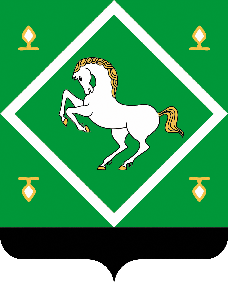 АДМИНИСТРАЦИЯ СЕЛЬСКОГО ПОСЕЛЕНИЯ МЕСЯГУТОВСКИЙ СЕЛЬСОВЕТМУНИЦИПАЛЬНОГО  РАЙОНАЯНАУЛЬСКИЙ РАЙОНРЕСПУБЛИКИ БАШКОРТОСТАН